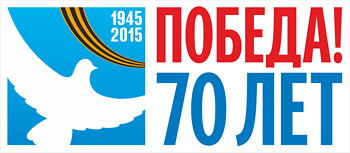 Муниципальный конкурс разработок мероприятий, посвященных 70-летию Победы в Великой Отечественной войне1941-1945г, оснащенных  мультимедиа поддержкой.               Конспект  занятия по патриотическому воспитанию                                    в подготовительной  группе.                  На тему: « Мы живы, пока наша  память жива!»Автор: Терентьева Наталия Анатольевна  ДОУ «Золотой ключик»                                                   гп. Игрим.               Конспект  занятия по патриотическому воспитанию                                    в подготовительной  группе.                  На тему: « Мы живы, пока наша  память жива!»Виды детской деятельности: познавательно-исследовательская, изобразительная, коммуникативная, восприятие художественной  литературы.Цели :Расширить знания детей о ВОВ 1941-1945 года:Формировать чувства патриотизма  и любви к защитникам отечества.Развивать эмоционально - ценностное отношение к нашей Родине.Воспитывать чувство гордости за своих земляков -  о герое Советского Союза Собянине Г.Е.Целевые ориентиры: с интересом слушает рассказ воспитателя о ВОВ, с интересом рассматривает и рассуждает иллюстрации и слайды, по просьбе взрослого может отвечать на вопросы, принимает активное участие в продуктивной деятельности, способен воплотить собственный замысел в рисунке. Умеет работать по образцу, слушать взрослого и выполнять его инструкции.Словарная работа: вечный огонь, снайпер, Гитлер, орден красной звезды, Неизвестный солдат, ветераны, герой Советского Союза.Предварительная работа: экскурсии к памятнику Г.Е Собянина, в музей школы № 2, выставочный зал.Оборудование и материалы: фотографии Гитлера, мультимедийная презентация, фотографии военных лет,  ордена фронтовика, письмо с фронта(макет), фотографии Собянина  Г.Е,  альбомные листы,  вырезанные звездочки,  кисточки, краски, ноутбук,  песни военных лет                                                Ход занятия: Предлагаю детям сесть в кружок в затемненном помещении и зажигаю свечку. Воспитатель (вполголоса):Горит дрожащая свеча.
Не дунь на пламя сгоряча.
А ты, волшебный огонек,
О чем бы нам поведать мог? Предлагаю детям посмотреть на горящую свечку и рассказать, какие чувства она вызывает.На что похож огонек пламени? В каких еще ситуациях дети могли смотреть на пламя и думать о чем-то далеком и таинственном, о важном и глубоком? (В храме, где горят свечи; в походе у костра; у бабушки в деревне, когда она топит печку.) 
Но есть огонь, который вызывает у людей особые чувства и особые воспоминания. Это огонь на могиле Неизвестного солдата. Свечка гаснет. Подходим к мультимедиа  доске, где показан  слайд  с изображением могилы неизвестного солдата.Кто из детей был когда-нибудь у такого огня? С кем? По какому случаю? (Выслушиваются ответы детей.)
Почему могила называется могилой Неизвестного солдата? (Дети высказывают свои предположения.) 
Много таких могил на нашей земле. В этих могилах похоронены останки солдат, павших на поле битвы во время последней большой войны. Она называлась Великой Отечественной войной. Это была война с фашистами, которые хотели захватить нашу страну, бомбили наши города, жгли деревни и убивали людей. Много солдат погибло в боях на той войне. Не всех убитых могли опознать, не у всех находили документы. У Кремлевской стены в Москве захоронен прах одного из таких солдат. Поэтому на надгробном камне написано: «Имя твое неизвестно».
А что значит вторая часть надписи: «Подвиг твой бессмертен»? (Дети высказывают свои предположения.)
Эта надпись означает, что люди всегда будут помнить: похороненные здесь солдаты погибли, защищая Родину, своих родных и близких, своих детей и внуков.
Как дети думаете, почему на могиле Неизвестного солдата горит огонь? (Выслушиваются версии детей.)
А может, огонь зажигают на могилах, потому что он должен напоминать о вечной жизни души — как свечки в храме? Или,  чтобы он согревал души оставшихся в живых ,и тоскующих по своим родным, погибшим в годы войны? 
Но главное, что огонь на солдатской могиле будит в людях воспоминания и не дает забыть погибших во имя Отечества.
У москвичей есть обычай приезжать к могиле Неизвестного солдата в день свадьбы. Ведь это счастливое событие может сегодня состояться благодаря тому, что много лет назад кто-то отдал свою жизнь в бою.
Он горит зимой и летом, днем и ночью. И потому его называют вечным. Воспитатель: Последним мирным днём 22 июня 1941 года была суббота. После обычной трудовой недели миллионы советских людей отправились отдыхать. Лишь продолжали дышать жаром домны, дымили трубы, безостановочно работающих предприятий, по железным дорогам мчались грузовые и пассажирские поезда…
Тишину наступившей ночи, по-летнему тёплой, благоухающей, во многих городах и сёлах нарушали счастливые голоса молодых людей, праздновавших своё вступление во взрослую жизнь. (слайд  презентации)

Ребенок читает стихотворениеНа нашу милую и горделивую,
На нашу Родину счастливую
На наш родимый, мирный край,
Напал фашистский негодяй!
Он осквернил всё дорогое, 
Где только подлая нога
Ступала фрица-негодяя
Там пепел, смерть и нищета.Воспитатель: Имя этого страшного человека Адольф  Гитлер.  Посмотрите на слайд. Он со своей армией напал на нашу страну. Все люди  поднялись на защиту своей Родины. Много солдат полегло на поле боя. (слайд презентации)Но победа осталась за теми, кто защищал свою Родину от захватчиков. 
В  нашем поселке Игрим  тоже есть свой герой войны, наш земляк, герой СССР - Собянин Г.Е. До войны он жил и работал в Игриме.  В мирное время он был метким охотником. Давайте подойдем к доску и посмотрим слайд  и посмотрим  про   нашего героя.  Гавриил Епифанович ушел на фронт  2 августа  1942 года. На войне его навыки метко стрелять ему очень пригодились.  В армии служил снайпером. За все время службы уничтожил 60  немцев, а за один раз пристрелил  11 немцев.  За каждого уничтоженного фрица он делал насечки на стволе своей винтовки. Всего таких насечек было 60. В полку его очень любили. (Слайд) Он часто поучал молодых солдат и говорил им свои нехитрые приговорки:Мороз студен - да солдат горяч.Собянин прищурится , враг окочурится.Снайперской охоте – круглый год  сезон.Маскировка для снайпера, это та же броня.В нашем деле ладони пожалеешь, голову потеряешь. Ройте окопы во весь рост.Стрелять не мудрено, мудрено попасть.Что с боем взято, то свято.(слайд)Объяснить  детям  приговорки Собянина Г.Е.  Дети  высказывают свои предположения.Погиб в неравном бою с немцами 21 декабря 1944 года при взятии высоты Гаракас  в Латвии. Один немец ,которого не заметил Гавриил Епифанович выстрелил в него из -за сады. Весть о том что погиб лучший снайпер  полка мигом облетела всех бойцов.  Похоронен  Собянин  Г.Е в д. Курсиши  в Латвии. Звание Героя Советского Союза присвоено Гавриилу Епифановичу - посмертно.  (слайд)Перед последним боем Гавриил Епифанович написал домой письмо родным. Вот оно давайте  его посмотрим.Показать детям слайд с фронтовам и письмами - фронтовой треугольник. Воспитатель: посмотрите дети, вот так в войну наши солдаты отправляли  письма своим родным и близким.  Потому что в войну не было на фронте  конвертов, и солдаты сворачивали свои письма в треугольники. И один из таких треугольников,  я вам сейчас покажу, как их заворачивали и прочту письмо Собянина Г.Е.   Читаю письмо.Письмо: «Здравствуйте мои родные! Завтра бой. Будем  прорывать вражескую оборону.  Говорят  8 линий траншей. Это письмо  перед боем. Буду ли жив, или пишу последние странички, прошу  об одном – дружнее держитесь  своей артели, родной земли. Поверьте мне, придет большой достаток, а с ним и светлая жизнь в наше село. Примите мой низкий поклон земляки!»За подвиг совершенный  за спасение Родины  герой Советского Союза  Собянин Г.Е награжден орденом Красной звезды (показываю) и  Золотой звезды посмертно.(слайд)Вопросы к детям: скажите дети, кем был в мирное время Собянин Г.Е? А на войне?  Сколько немцев убил Собянин Г.Е? Кто напал на нашу страну? Почему могила солдата в Москве называется  «Неизвестной»? Какими орденами награжден Собянин Г.Е. Почему в войну  письма отправляли в треугольниках?А сейчас мы с вами поиграем в игру «Сигнальные флажки»9 мая 2015года в 70-й раз прогремит салют Победы во многих городах нашей Родины. А в памяти народной и поныне живы безмерные страдания военных лет и безмерное мужество народа.
День 9 мая 1945 года знает весь мир. Наша страна шла к этому дню 5 лет. Но какие это были годы. В этот день вся страна будет чествовать ветеранов Войны, и тех, кто не дожил до этого светлого дня.Воспитатель: Предлагаю детям нарисовать Вечный огонь. Зажигается свет. Дети переходят к рабочим местам, на которых приготовлено все для рисования красками. 
Перед началом работы   прошу  детей еще раз вспомнить образ горящего пламени свечки: на что оно походило, как оно дрожало, как менялись внутри него цветовые переходы.  Давайте подумаем, какие краски мы будем использовать при рисовании огня. Потом предлагаю  детям на 3—5 секунд закрыть глаза и представить себе Вечный огонь на могиле Неизвестного солдата. Затем на мольберте показать детям образец рисования вечного огня.
Затем дети приступают к работе. По окончании работы рисунки размещаются на выставке или используются для оформления единого панно «Вечный огонь».
